Warszawa, dn. 21.02.2017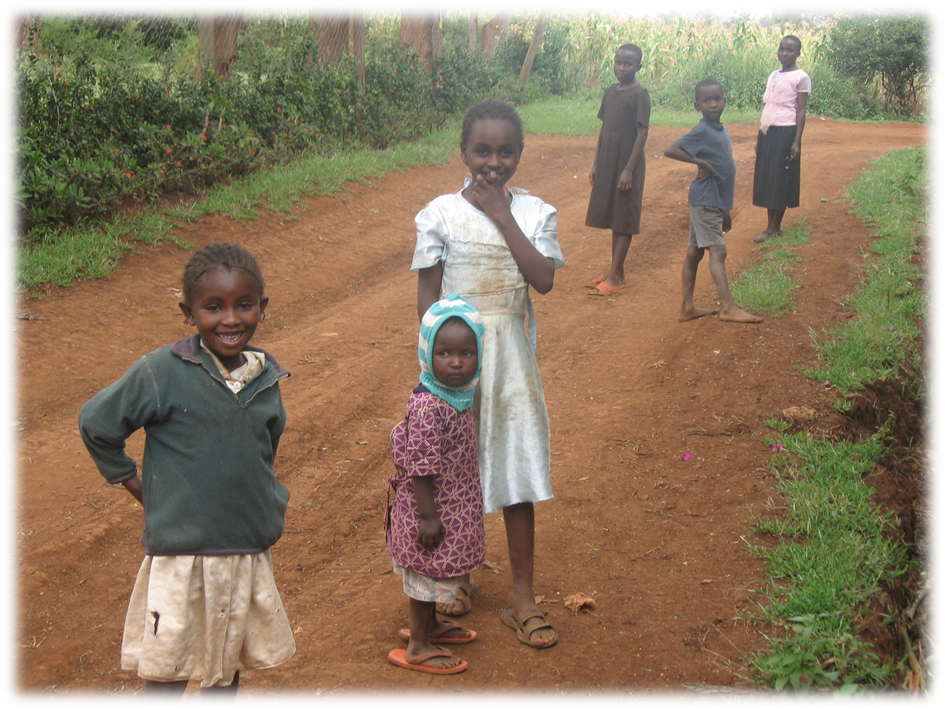 Kochani Uczniowie z SP 54 w Szczecinie wraz z Waszymi Rodzicami                   i Gronem Pedagogicznym.Serdecznie pozdrawiam z Felicjańskiego Ośrodka Misyjnego i z całego serca dziękuję Wam za podjęcie tak wspaniałej inicjatywy na rzecz misji,              a konkretnie, na naukę dla Anity.Niech Dobry Bóg wynagrodzi Wam za wszystkie starania i trudy ponoszone na korzyść innych. Te dzieci na zdjęciu spotykałam każdego dnia, gdy sama byłam na misjach i tą drogą dochodziłam do Ośrodka Zdrowia, gdzie pracowałam.Zapraszam do naszego muzeum misyjnego w Warszawie.                                                         Z modlitwą  - siostra M. Ewa, referentka misyjna